Lesson 8 Practice ProblemsIn each pair of graphs shown here, the values of function  are the values of function  multiplied by a scale factor. Express  in terms of  using function notation.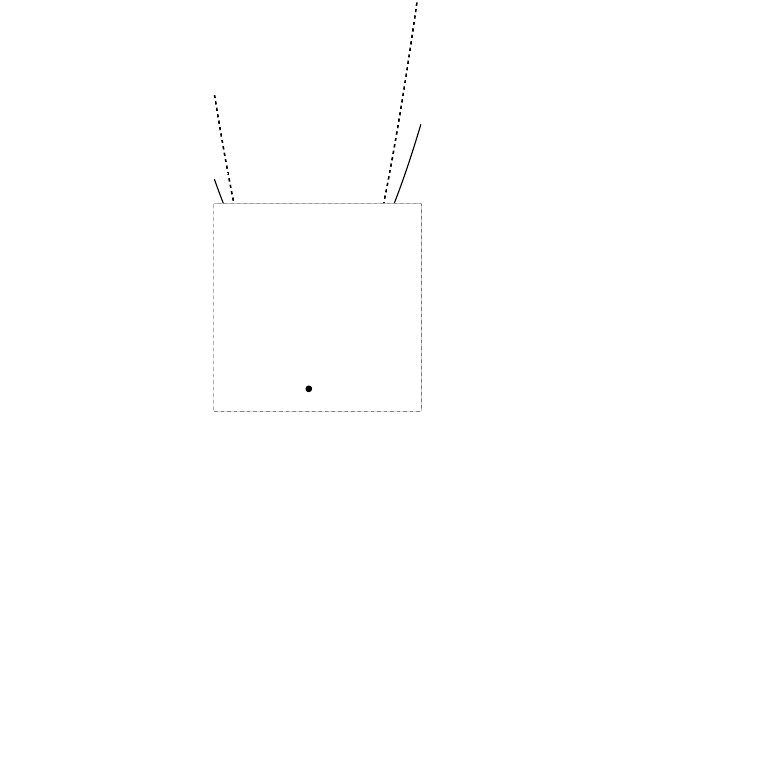 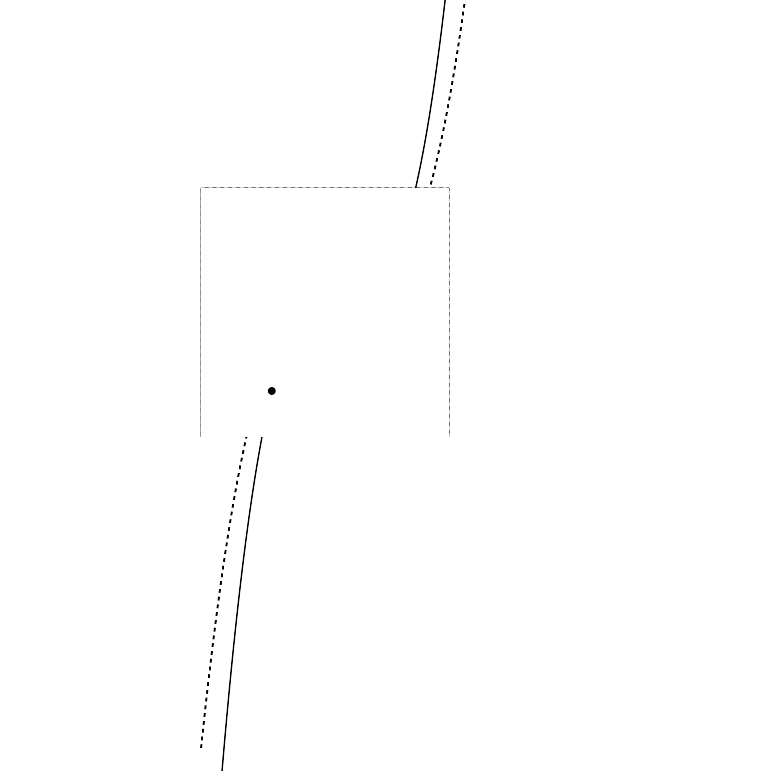 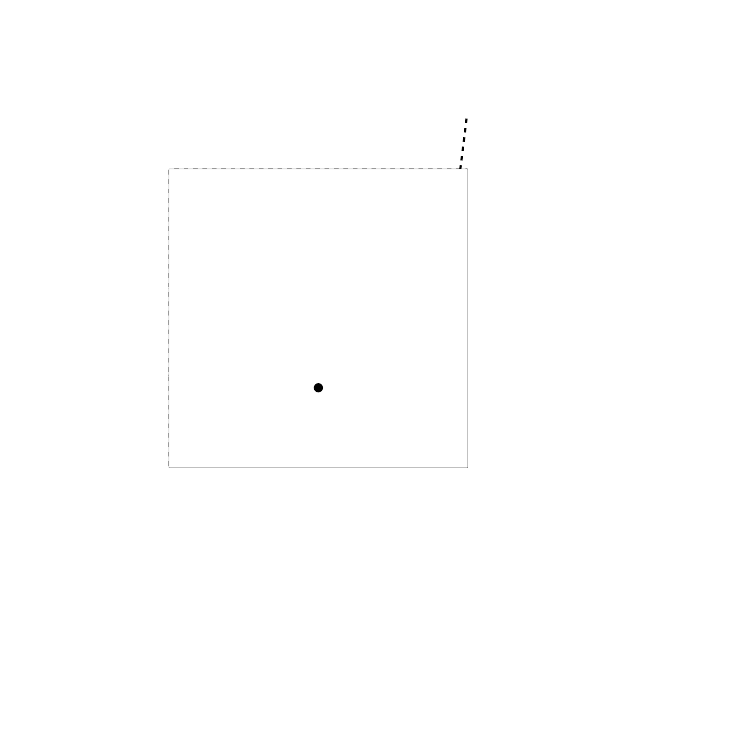 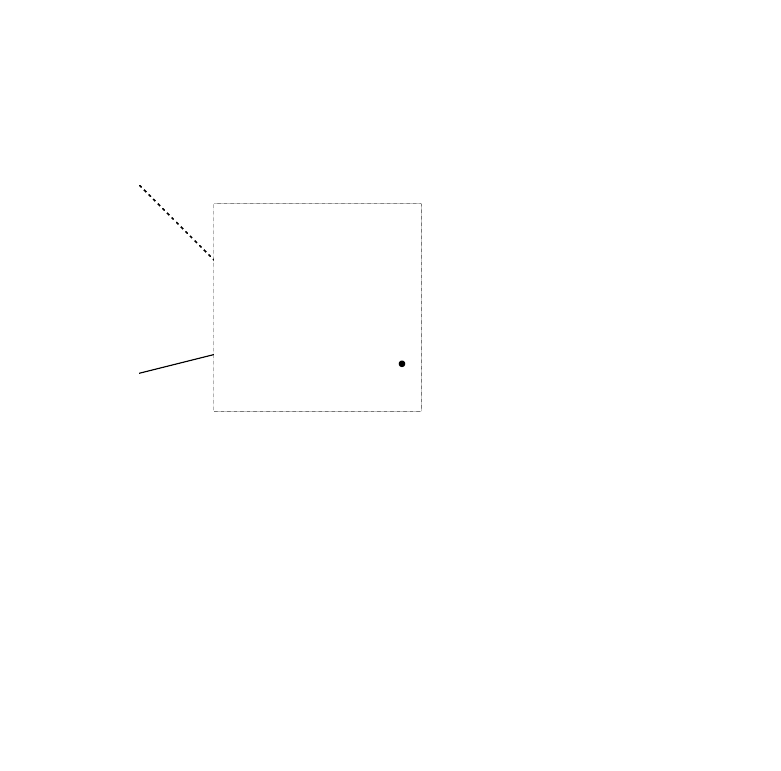 Here is the graph of  for a cubic function .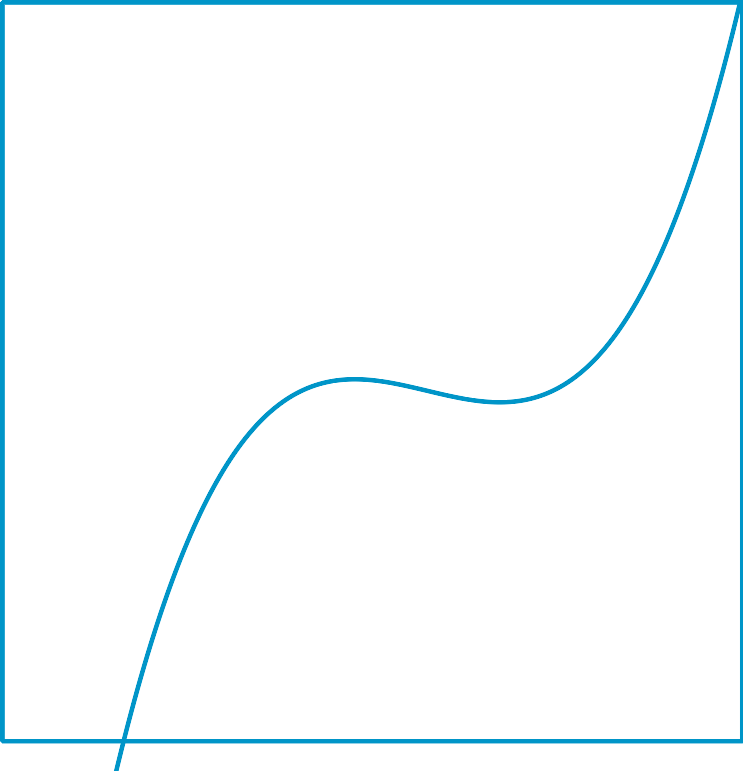 Will scaling the outputs of  change the -intercepts of the graph? Explain how you know.Will scaling the outputs of  change the -intercept of the graph? Explain how you know.The function  is given by , while the function  is given by . Kiran says that the graph of  is a vertical scaling of the graph of . Mai says that the graph of  is a horizontal shift of the graph of . Do you agree with either of them? Explain your reasoning.The dashed function is the graph of  and the solid function is the graph of . Express  in terms of .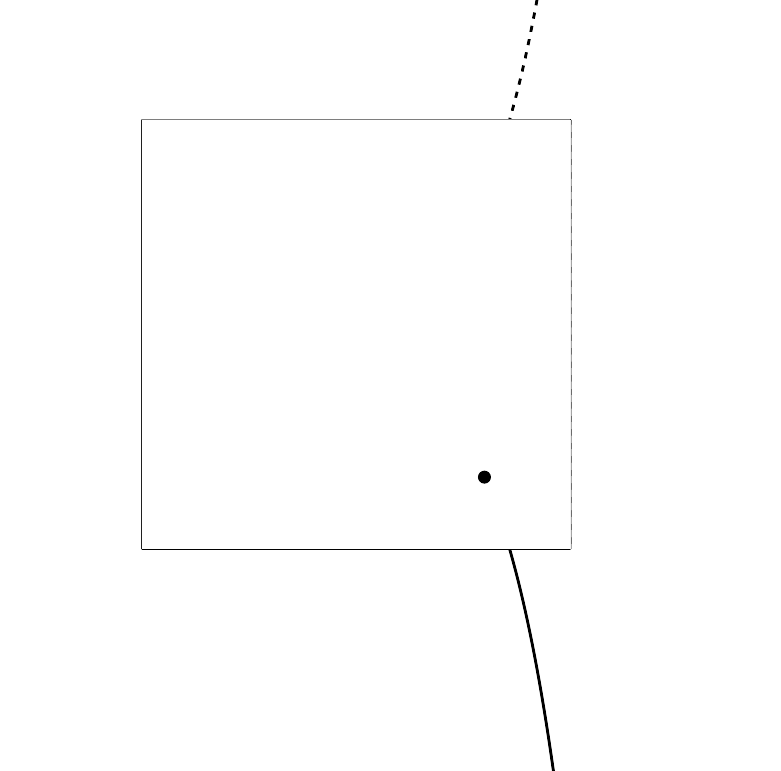 (From Unit 5, Lesson 4.)The table shows some values for an odd function .Complete the table.(From Unit 5, Lesson 5.)Here is a graph of  and a graph of , which is a transformation of . Write an equation for the function .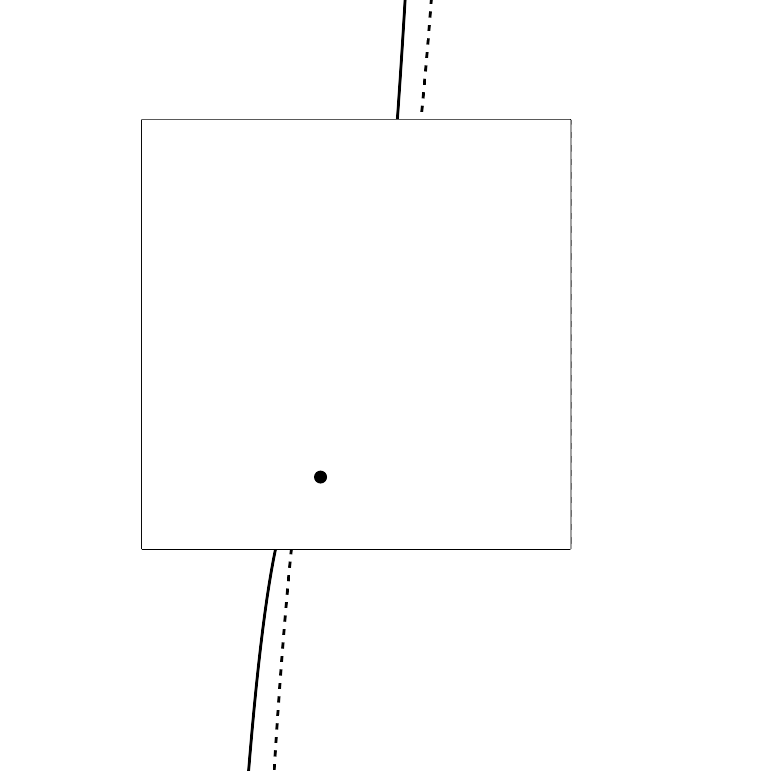 (From Unit 5, Lesson 7.)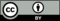 © CC BY 2019 by Illustrative Mathematics®-4-3-2-101234-35-1019-11